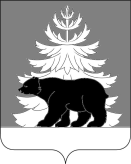 РОССИЙСКАЯ ФЕДЕРАЦИЯИРКУТСКАЯ ОБЛАСТЬАдминистрация Зиминского районного муниципального образованияП О С Т А Н О В Л Е Н И Еот ___________           г.  Зима                             № ____Об утверждении Положения о порядке принятия решений о разработке муниципальных программ Зиминского районного муниципального образования и их формирования и реализации В целях обеспечения эффективного использования бюджетных средств, руководствуясь ст. 179 Бюджетного кодекса Российской Федерации, ст. ст. 15, 17 Федерального закона от 06.10.2003 г. № 131-ФЗ «Об общих принципах организации местного самоуправления в Российской Федерации», ст. ст. 6, 7, 22, 46 Устава Зиминского районного муниципального образования, администрация Зиминского районного муниципального образованияПОСТАНОВЛЯЕТ:Утвердить Положение о порядке принятия решений о разработке муниципальных программ Зиминского районного муниципального образования и их формирования и реализации (Приложение).Продолжение реализации мероприятий, включенных в долгосрочные целевые программы Зиминского районного муниципального образования, завершение которых предусматривается позже 1 января 2014 года, возможно в рамках муниципальных программ, разработанных в соответствии с настоящим постановлением. Управляющему делами администрации Зиминского района Т.Е. Тютневой опубликовать настоящее постановление в информационно-аналитическом, общественно-политическом еженедельнике «Вестник района» и разместить на официальном сайте администрации Зиминского районного муниципального образования (www.rzima.ru).Настоящее постановление вступает в силу со дня его подписания. Контроль за исполнением настоящего постановления возложить на заместителя мэра по управлению муниципальным хозяйством Н.Н. Ступина. Мэр Зиминского муниципального района                                                             Н.В. Никитина                                                                                                                           Приложение к постановлению администрации Зиминского районного муниципального образования от «___» ______________ 2013г. № _____Положение о порядке принятия решений о разработке муниципальных программ Зиминского районного муниципального образования и их формирования и реализацииОбщие положения Настоящее Положение о порядке принятия решений о разработке муниципальных программ Зиминского районного муниципального образования и их формирования и реализации (далее – Положение) разработано в соответствии со статьей 179 Бюджетного кодекса Российской Федерации.Для целей настоящего Положения:муниципальная программа - система мероприятий (взаимоувязанных по задачам, срокам осуществления и ресурсам) и инструментов социально-экономического планирования, обеспечивающих достижение целей и задач социально-экономического развития Зиминского районного муниципального образования (далее – Зиминского района);подпрограмма муниципальной программы (далее - подпрограмма) - это часть муниципальной программы, представляющая собой комплекс мероприятий (взаимоувязанных по задачам, срокам осуществления и ресурсам) и механизмов их реализации, решаемых в рамках муниципальной программы задач, и направленный на решение одной задачи муниципальной программы;основное мероприятие подпрограммы (далее – основное мероприятие) - комплекс увязанных по срокам и ресурсам мероприятий, направленных на реализацию одной из задач подпрограммы;ответственный исполнитель муниципальной программы (далее - ответственный исполнитель) - орган местного самоуправления Зиминского района, определенный в качестве ответственного за разработку и реализацию муниципальной программы;соисполнители муниципальной программы (далее - соисполнители) - органы местного самоуправления Зиминского района и (или) иные главные распорядители средств местного бюджета, являющиеся ответственными за разработку и реализацию подпрограмм, входящих в состав муниципальной программы;участники муниципальной программы - органы местного самоуправления Зиминского района и (или) иные главные распорядители средств местного бюджета, являющиеся ответственными за разработку и реализацию ведомственных целевых программ, либо участвующие в реализации основных мероприятий, не являющиеся соисполнителями;участники мероприятий муниципальной программы - органы местного самоуправления муниципальных образований Зиминского района, хозяйствующие субъекты, иные организации, участвующие в реализации мероприятий, входящих в состав основных мероприятий.Муниципальная программа может включать в себя подпрограммы, содержащие, в том числе, ведомственные целевые программы, направленные на решение конкретных задач в рамках муниципальной программы. Муниципальная программа разрабатывается в соответствии с Концепцией социально-экономического развития  Зиминского  районного муниципального  образования и Программой комплексного социально-экономического развития Зиминского районного муниципального образования на период не менее 3-ех лет и утверждается постановлением администрации Зиминского района. 1.5. Методическое руководство по разработке и исполнению муниципальной программы осуществляет отдел по экономической и инвестиционной политике администрации Зиминского района. Полномочия ответственного исполнителя, соисполнителей, участников муниципальной программы и участников мероприятий муниципальной программы при разработке и реализации муниципальной программыРазработка и реализация муниципальной программы осуществляется ответственным исполнителем совместно с соисполнителями, участниками муниципальной программы, участниками мероприятий муниципальной программы.2.2. Ответственный исполнитель:обеспечивает разработку муниципальной программы, ее согласование и утверждение;формирует структуру муниципальной программы, а также перечень соисполнителей и участников муниципальной программы;организует реализацию муниципальной программы, координирует деятельность соисполнителей и участников муниципальной программы, несет ответственность за достижение целевых показателей муниципальной программы, а также за достижение ожидаемых конечных результатов ее реализации;принимает решение о внесении изменений в муниципальную программу, обеспечивает разработку проектов изменений в муниципальную программу, их согласование и утверждение;рекомендует соисполнителям и участникам муниципальной программы осуществить разработку подпрограмм;обеспечивает размещение муниципальной программы на официальном сайте администрации Зиминского района (www.rzima.ru), а также публикацию муниципальной программы в информационно-аналитическом, общественно-политическом еженедельнике «Вестник района»;осуществляет мониторинг реализации муниципальной программы;проводит оценку эффективности реализации муниципальной программы;запрашивает у соисполнителей и участников муниципальной программы информацию о ходе реализации муниципальной программы;готовит отчеты о реализации муниципальной программы, представляет их в администрацию Зиминского района и в Финансовое управление Зиминского района;разрабатывает меры по привлечению средств из федерального, областного бюджетов и иных источников в соответствии с законодательством для реализации мероприятий муниципальной программы.2.3. Соисполнители: обеспечивают разработку и реализацию подпрограмм, согласование проекта муниципальной программы с участниками муниципальной программы в части подпрограмм, в реализации которых предполагается их участие;несут ответственность за достижение целевых показателей подпрограмм, а также за достижение ожидаемых конечных результатов их реализации;осуществляют распределение предельных объемов бюджетных ассигнований на очередной финансовый год и плановый период по основным мероприятиям подпрограмм, за реализацию которых несут ответственность;разрабатывают и согласовывают проект муниципальной программы, проект изменений в муниципальную программу в части подпрограмм, за реализацию которых несут ответственность;формируют предложения по разработке проекта муниципальной программы, внесению изменений в муниципальную программу, направляют их ответственному исполнителю;запрашивают у участников муниципальной программы информацию о ходе реализации мероприятий, ответственными за исполнение которых являются участники муниципальной программы;разрабатывают и представляют ответственному исполнителю отчеты о реализации соответствующей подпрограммы (подпрограмм);представляют ответственному исполнителю копии актов, подтверждающих сдачу и прием в эксплуатацию объектов, строительство которых завершено, актов выполнения работ и иных документов, подтверждающих исполнение обязательств по заключенным муниципальным контрактам в рамках реализации подпрограмм.2.4. Участники муниципальной программы:осуществляют разработку и реализацию ведомственных целевых программ, основных мероприятий;несут ответственность за достижение целевых показателей ведомственных целевых программ, основных мероприятий;осуществляют распределение предельных объемов бюджетных ассигнований на очередной финансовый год и плановый период по мероприятиям, входящим в ведомственные целевые программы, основные мероприятия;согласовывают проект муниципальной программы, включение в проекты подпрограмм ведомственных целевых программ, основных мероприятий, проект изменений в муниципальную программу в части ведомственных целевых программ, основных мероприятий;формируют предложения по разработке проекта муниципальной программы, внесению изменений в муниципальную программу, направляют их ответственному исполнителю;представляют соисполнителю информацию о внесении изменений в ведомственные целевые программы;разрабатывают и представляют ответственному исполнителю отчеты о реализации ведомственных целевых программ, основных мероприятий.2.5. Участники мероприятий муниципальной программы участвуют в реализации ее мероприятий. Принятие решения о разработке муниципальной программы3.1. Инициаторами постановки проблем для решения программными методами на территории Зиминского района могут выступать отраслевые (функциональные) органы (структурные подразделения) администрации Зиминского района (далее - структурные подразделения администрации), любые юридические и физические лица.3.2. Отбор проблем для разработки муниципальной программы определяется следующими факторами:1) значимость проблемы;2) невозможность комплексно решить проблему в короткие сроки;3) соответствие приоритетам и задачам Концепции социально-экономического развития  Зиминского   районного муниципального  образования и Программы комплексного социально-экономического развития Зиминского района, а также реальным возможностям местного бюджета;4) новизна и высокая эффективность мероприятий, предложенных для решения проблемы;5) необходимость координации межотраслевых (межведомственных) связей для решения проблемы;6) другие факторы, влияющие на решение проблемы.3.3. Основанием для разработки муниципальной программы является распоряжение администрации Зиминского района о разработке муниципальной программы, которым определяется наименование муниципальной программы, ответственный исполнитель муниципальной программы, срок подготовки муниципальной программы, устанавливается (при необходимости) предельный объем финансирования разработки муниципальной программы.Формирование и утверждение муниципальных программ 4.1. Разработка муниципальной программы осуществляется ответственным исполнителем совместно с соисполнителями, участниками муниципальной программы, участниками мероприятий муниципальной программы.4.2. Муниципальная программа состоит из следующих разделов:1) паспорт муниципальной программы;2) характеристика текущего состояния сферы реализации муниципальной программы;3) содержание проблемы и обоснование необходимости ее решения;4) цели и задачи муниципальной программы;5) обоснование выделения подпрограмм;6) прогноз сводных показателей муниципальных заданий на оказание муниципальных услуг (выполнение работ) муниципальными учреждениями Зиминского района в рамках муниципальной программы;7) сроки реализации и ресурсное обеспечение муниципальной программы;8) перечень мероприятий муниципальной программы;9) целевые показатели муниципальной программы;10) механизм реализации муниципальной программы и контроль за ходом ее реализации;11) оценка эффективности реализации муниципальной программы;12) подпрограммы муниципальной программы.Муниципальная программа оформляется в соответствии с типовым макетом согласно приложению к настоящему Положению. Требования к содержанию разделов, указанных в типовом макете, являются обязательными. Ответственный исполнитель обеспечивает согласование проекта муниципальной программы с соисполнителями, участниками муниципальной программы. Согласованный проект муниципальной программы ответственный исполнитель направляет в Финансовое управление Зиминского района для анализа ресурсного (финансового) обеспечения муниципальной программы за счет средств местного бюджета. Срок согласования 5 рабочих дней со дня поступления муниципальной программы. С учетом замечаний и предложений Финансового управления Зиминского района муниципальная программа направляется на согласование в управление правовой, кадровой и организационной работы администрации Зиминского района. Срок согласования 7 рабочих дней со дня поступления муниципальной программы. С учетом замечаний и предложений ответственный исполнитель осуществляет доработку муниципальной программы в течение 10 рабочих дней со дня поступления соответствующих замечаний и предложений и направляет согласованную муниципальную программу и проект постановления администрации Зиминского района об утверждении муниципальной программы мэру Зиминского района.Муниципальные программы утверждаются администрацией Зиминского района в срок до 1 сентября текущего года на очередной финансовый год и плановый период.Внесение изменений в муниципальную программу осуществляется по согласованию с соисполнителями и участниками муниципальной программы. Внесение изменений в муниципальную программу, предусматривающих корректировку цели, задач (при их наличии) и целевых показателей ведомственных целевых программ, а также изменение утвержденного решением Думы Зиминского муниципального района о бюджете Зиминского района на текущий финансовый год и плановый период объема бюджетных ассигнований на реализацию муниципальной программы, осуществляется в порядке, предусмотренном для утверждения муниципальной программы.4.9. Муниципальные программы, изменения в муниципальные программы подлежат размещению ответственным исполнителем на официальном сайте администрации Зиминского района (www.rzima.ru), а также опубликованию в информационно-аналитическом, общественно-политическом еженедельнике «Вестник района».Реализация муниципальной программыОтветственный исполнитель осуществляет управление реализацией муниципальной программой в целом, координирует и контролирует действия соисполнителей, участников муниципальной программы.Ответственным исполнителем может быть разработан план-график реализации муниципальной программы. Объем бюджетных ассигнований на реализацию муниципальной программы утверждается решением Думы Зиминского муниципального района о бюджете Зиминского района на очередной финансовый год и плановый период. При сокращении (увеличении) бюджетных ассигнований в местном бюджете на основании решения Думы Зиминского муниципального района на муниципальную программу, ответственный исполнитель должен представить в Финансовое управление Зиминского района постановление администрации Зиминского района о внесении изменений в соответствующую муниципальную программу в течение 1 месяца. Контроль за реализацией муниципальной программы6.1. Ответственный исполнитель осуществляет текущий контроль, мониторинг за реализацией муниципальной программы в целом и несет ответственность за эффективность реализации муниципальной программы.6.2. Ответственный исполнитель совместно с соисполнителями, участниками муниципальной программы несут ответственность за целевое и эффективное использование выделенных им бюджетных средств на реализацию муниципальной программы. Ответственный исполнитель муниципальной программы в срок до 1 марта года, следующего за отчетным, а также по окончании срока реализации муниципальной программы подготавливает и представляет в Финансовое управление администрации Зиминского района и в отдел по экономической и инвестиционной политике администрации Зиминского района отчет о ходе реализации муниципальной программы, в соответствии с разделом 7 настоящего Положения. Оценка эффективности реализации муниципальной программы 7.1. Оценка эффективности реализации муниципальной программы проводится по итогам ее реализации за отчетный финансовый год и в целом после завершения реализации муниципальной программы.7.2. Отчет должен содержать:- отчет об исполнении целевых показателей муниципальной программы по итогам отчетного года;- отчет об исполнении мероприятий муниципальной программы за отчетный год; - отчет о выполнении сводных показателей муниципальных заданий на оказание муниципальных услуг (выполнение работ) муниципальными учреждениями Зиминского района в рамках муниципальной программы (при их наличии);- отчет об использовании бюджетных ассигнований местного бюджета на реализацию муниципальной программы;- пояснительную записку, содержащую анализ факторов, повлиявших на ход реализации муниципальной программы, сведения о внесенных ответственным исполнителем изменениях в муниципальную программу, иную информацию, необходимую для отражения результатов реализации муниципальной программы. Отчет об оценке эффективности реализации муниципальной программы оформляется по форме указанной в приложении № 1 к настоящему Положению. По результатам оценки эффективности реализации муниципальной программы администрацией Зиминского района может быть принято решение о необходимости прекращения или об изменении начиная с очередного финансового года ранее утвержденной муниципальной программы, в том числе необходимости изменения объема бюджетных ассигнований на финансовое обеспечение реализации муниципальной программы.7.4. Решение о сокращении бюджетных ассигнований, приостановлении или досрочном прекращении муниципальной программы по оценке эффективности ее реализации принимает мэр Зиминского района.7.5. Отчет об оценке эффективности реализации муниципальной программы подлежит размещению ответственным исполнителем на официальном сайте администрации Зиминского района (www.rzima.ru), а также опубликованию в информационно-аналитическом, общественно-политическом еженедельнике «Вестник района».И.о. начальника отдела по экономической и инвестиционной политике                                                                               С.А. Бутузова Приложение № 1к Положению о порядке принятия решений о разработке муниципальных программ Зиминского районного муниципального образования и их формирования и реализацииТИПОВОЙ МАКЕТ МУНИЦИПАЛЬНОЙ ПРОГРАММЫ ЗИМИНСКОГО РАЙОННОГО МУНИЦИПАЛЬНОГО ОБРАЗОВАНИЯ Приложение к                                             постановлению администрации Зиминского районного муниципального образования от «___» ____________ г. НАИМЕНОВАНИЕ МУНИЦИПАЛЬНОЙ ПРОГРАММЫ ЗИМИНСКОГО РАЙОННОГО МУНИЦИПАЛЬНОГО ОБРАЗОВАНИЯ (СРОК РЕАЛИЗАЦИИ)г. Зима, ________ год1. Паспорт муниципальной Программы Зиминского районного муниципального образования (далее – муниципальная программа) 2. Характеристика текущего состояния сферы реализации муниципальной программыДанный раздел муниципальной программы должен содержать:анализ текущего состояния сферы реализации муниципальной программы, выявление потенциала развития анализируемой сферы, сопоставление существующего состояния анализируемой сферы с состоянием аналогичной сферы в районах Иркутской области (при возможности такого сопоставления);основные показатели уровня развития сферы реализации муниципальной программы.3. Содержание проблемы и обоснование необходимости ее решенияВ качестве предмета муниципальной программы должна быть выбрана конкретная приоритетная проблема в области экономического, экологического, социального, культурного развития Зиминского района.Раздел должен содержать развернутую постановку проблемы, включая анализ причин ее возникновения, обоснование ее связи с приоритетами социально-экономического развития Зиминского района, целесообразности и необходимости решения проблемы на муниципальном уровне программно-целевым методом. 4. Цели и задачи муниципальной программыЦель - _______________________________________________________________.Задачи - _____________________________________________________________.Раздел должен содержать развернутые формулировки целей и задач муниципальной программы. Требования, предъявляемые к целям муниципальной программы:специфичность (цели должны соответствовать предметам ведения Зиминского района и (или) иным вопросам, которые в соответствии с федеральными законами вправе решать органы местного самоуправления Зиминского района);достижимость (цели должны быть потенциально достижимы);измеримость (должна существовать возможность оценки достижения целей);Раздел должен содержать обоснование необходимости решения поставленных задач для достижения сформулированных целей муниципальной программы.5. Обоснование выделения подпрограммРаздел должен содержать краткую характеристику подпрограмм, включенных в муниципальную программу, а также обоснование их выделения (включения).В качестве обоснования выделения подпрограмм может использоваться в том числе анализ соответствия целей и задач подпрограмм цели и задачам муниципальной программы.Прогноз сводных показателей муниципальных заданий на оказание  муниципальных услуг (выполнение работ) муниципальными учреждениями Зиминского района в рамках муниципальной программыПрогноз сводных показателей муниципальных заданий на оказание муниципальных услуг (выполнение работ) муниципальными учреждениями Зиминского района в рамках муниципальной программы (при их наличии) формируется на очередной финансовый год и плановый период на основе обобщения соответствующих сведений по подпрограммам и приводится по форме:Таблица 1Прогноз сводных показателей муниципальных заданийна оказание муниципальных услуг (выполнение работ)муниципальными учреждениями Зиминского районаСроки реализации и ресурсное обеспечение муниципальной программы Таблица 28. Перечень мероприятий муниципальной программыРаздел должен содержать перечень мероприятий, которые предлагается реализовать для решения задач муниципальной программы и достижения поставленных целей, а также информацию о сроках, объемах и источниках финансирования, необходимых для реализации мероприятий, ответственных исполнителях, а также о результатах выполнения мероприятий.В разделе можно указать перечень укрупненных мероприятий, а более полную информацию (с указанием сроков, источников финансирования и т.д.) указать в приложении к муниципальной программе, в соответствии с Таблицей:  Таблица 3Система программных мероприятий9.Целевые показатели муниципальной программыДанный раздел содержит перечень ожидаемых результатов муниципальной программы в количественном измерении – целевых показателей муниципальной программы. Таблица 4Планируемые целевые показатели муниципальной программы 10. Механизм реализации муниципальной программы и контроль за ходом ее реализацииДанный раздел должен содержать описание системы управления за ходом реализации муниципальной программы, включающей в себя ответственного исполнителя, соисполнителей, участников муниципальной программы, распределение полномочий и ответственности между ними по выполнению мероприятий муниципальной программы и использованию средств, направленных на их выполнение.В данном разделе указываются структурные подразделения администрации, осуществляющие контроль за ходом исполнения муниципальной программы. Кроме того, описываются сроки представления информации о ходе реализации муниципальной программы и структурные подразделения администрации, в которые следует направить отчет. Думой Зиминского муниципального района отчет о реализации муниципальной программы рассматривается в составе отчетности об исполнении местного бюджета Зиминского района.11. Оценка эффективности реализации муниципальной программыДанный раздел содержит описание социальных, экономических и экологических последствий, которые могут возникнуть при реализации муниципальной программы, общую оценку вклада муниципальной программы в социально-экономическое развитие, а также оценку эффективности расходования бюджетных средств и результативности реализации муниципальной программы в соответствии с разделом 7 настоящего Положения и по следующим формам:Таблица 511.1. Отчет об исполнении целевых показателей муниципальной программы _______________________________________________________(наименование муниципальной программы)по состоянию на _________________                              (отчетный период)Таблица 611.2. Отчет об исполнении мероприятий муниципальной программы _______________________________________________________________________________(наименование муниципальной программы) по состоянию на ____________________                                     (отчетный период)Таблица 711.3. Отчет о выполнении сводных показателей муниципальных заданий на оказание  муниципальных услуг (выполнение работ) _______________________________________________________________________________(наименование муниципального учреждения Зиминского района) в рамках муниципальной программы _____________________________________________________________________________(наименование муниципальной программы) по состоянию на _______________________________          (отчетный период)Таблица 811.4. Отчет об использовании бюджетных ассигнований местного бюджета на реализацию муниципальной программы __________________________________________________________________________(наименование муниципальной программы) по состоянию на ________________                               (отчетный период)12. Подпрограммы муниципальной программы Подпрограмма является частью муниципальной программы и формируется с учетом согласованности основных параметров подпрограммы и муниципальной программы.Подпрограмма содержит:1) паспорт подпрограммы;2) характеристика текущего состояния сферы реализации подпрограммы;3) содержание проблемы и обоснование необходимости ее решения;4) цели и задачи подпрограммы;5) сроки реализации и ресурсное обеспечение подпрограммы;6) перечень мероприятий подпрограммы;7) целевые индикаторы и показатели результативности подпрограммы;8) механизм реализации подпрограммы и контроль за ходом ее реализации;10) оценка эффективности реализации подпрограммы;11) ведомственные целевые программы.Разделы подпрограммы разрабатывается по аналогичным формам муниципальной программы.В подпрограммы муниципальной программы входят ведомственные целевые программы. В рамках характеристик подпрограмм приводится перечень ведомственных целевых программ по форме: Таблица 9Перечень ведомственных целевых программ, входящих в состав подпрограммСогласовано:Заместитель мэра по социальным вопросам«___» ______________ 2013 г.Ю.А. ЧемезовЗаместитель мэра по управлению муниципальным хозяйством «___» ______________ 2013 г.Н.Н. СтупинУправляющий делами «___» ______________ 2013 г.Т.Е. Тютнева Начальник управления правовой, кадровой и организационной работы«___» ______________ 2013 г.Е.В. СымановичНачальник финансового управления «___» ______________ 2013 г.                                                                                                         Л.Ю. Помогаева                   Подготовил: И.о. начальника отдела по экономической и инвестиционной политике«___» ______________ 2013 г.                       С.А. Бутузова3-18-90Наименование муниципальной программы Ответственный исполнитель муниципальной программы Соисполнители муниципальной программы Участники муниципальной программы Цель муниципальной программы Задачи муниципальной программы Сроки реализации муниципальной программы Целевые показатели муниципальной программы Подпрограммы муниципальной программы Объемы и источники финансирования муниципальной программы Ожидаемые  результаты  реализации муниципальной программы Система  управления и контроля муниципальной программы№ п/пНаименование муниципальной услуги (работы)/показателя объема услугиЕдиницы измерения объема муниципальной услуги (работы)Объем оказания (выполнения) муниципальных услуг (работ) в натуральных показателяхОбъем оказания (выполнения) муниципальных услуг (работ) в натуральных показателяхОбъем оказания (выполнения) муниципальных услуг (работ) в натуральных показателяхОбъем оказания (выполнения) муниципальных услуг (работ) в тыс. руб.Объем оказания (выполнения) муниципальных услуг (работ) в тыс. руб.Объем оказания (выполнения) муниципальных услуг (работ) в тыс. руб.№ п/пНаименование муниципальной услуги (работы)/показателя объема услугиЕдиницы измерения объема муниципальной услуги (работы)___ год___ годПоследующие годы___ год___ годПоследующие годы№ п/пНаименование муниципальной услуги (работы)/показателя объема услугиЕдиницы измерения объема муниципальной услуги (работы)___ год___ годПоследующие годы___ год___ годПоследующие годы123456789Подпрограмма 1Подпрограмма 1Подпрограмма 1Подпрограмма 1Подпрограмма 1Подпрограмма 1Подпрограмма 1Подпрограмма 1Подпрограмма 2Подпрограмма 2Подпрограмма 2Подпрограмма 2Подпрограмма 2Подпрограмма 2Подпрограмма 2Подпрограмма 2и так далее по подпрограммам муниципальной программыи так далее по подпрограммам муниципальной программыи так далее по подпрограммам муниципальной программыи так далее по подпрограммам муниципальной программыи так далее по подпрограммам муниципальной программыи так далее по подпрограммам муниципальной программыи так далее по подпрограммам муниципальной программыи так далее по подпрограммам муниципальной программыСроки реализацииВсего по программегодгодгодгодгодОбщий объем финансирования, в т.ч.федеральный бюджет областной бюджет местный бюджет внебюджетные источники                                             № п/пНаименование программы, подпрограммы, ведомственной целевой программы, мероприятияРезультат Ответственный исполнитель Срок исполненияОбъем финансированияв т.ч. планируемое привлечение из:в т.ч. планируемое привлечение из:в т.ч. планируемое привлечение из:                                           № п/пНаименование программы, подпрограммы, ведомственной целевой программы, мероприятияРезультат Ответственный исполнитель Срок исполненияОбъем финансированияобл.                бюджета*мест. БюджетаВнебюдж.источников  Муниципальная программа всегоВсегоМуниципальная программа всегогодМуниципальная программа всегогодМуниципальная программа всегогодМуниципальная программа всегогодМуниципальная программа всегогод1.1.1.год…год…год2.2.1.год …год …год …№ п/пНаименование целевого показателяЕд. изм.Значение целевого показателяЗначение целевого показателяЗначение целевого показателяЗначение целевого показателяЗначение целевого показателяЗначение целевого показателя№ п/пНаименование целевого показателяЕд. изм.Отчетный год (факт)Текущий год (оценка)Плановый периодПлановый периодПлановый периодПлановый период№ п/пНаименование целевого показателяЕд. изм.Отчетный год (факт)Текущий год (оценка)Первый год (прогноз)Второй год (прогноз)Третий год (прогноз)….(прогноз)Муниципальная программа (указать наименование)Муниципальная программа (указать наименование)Муниципальная программа (указать наименование)Муниципальная программа (указать наименование)Муниципальная программа (указать наименование)Муниципальная программа (указать наименование)Муниципальная программа (указать наименование)Муниципальная программа (указать наименование)1.Целевой показатель2.Целевой показатель…Подпрограмма (указать наименование) Подпрограмма (указать наименование) Подпрограмма (указать наименование) Подпрограмма (указать наименование) Подпрограмма (указать наименование) Подпрограмма (указать наименование) Подпрограмма (указать наименование) Подпрограмма (указать наименование) 1.Целевой показатель2.Целевой показатель …и т.д. по подпрограммам и т.д. по подпрограммам и т.д. по подпрограммам и т.д. по подпрограммам и т.д. по подпрограммам и т.д. по подпрограммам и т.д. по подпрограммам и т.д. по подпрограммам                                    № п/пНаименование целевого показателяЕд. изм.Значение целевого показателяЗначение целевого показателяОтклонениеОтклонениеПояснения по достигнутым значениям                                   № п/пНаименование целевого показателяЕд. изм.план на годфакт-/+%Пояснения по достигнутым значениям12345678Муниципальная программа (указать наименование)Муниципальная программа (указать наименование)Муниципальная программа (указать наименование)Муниципальная программа (указать наименование)Муниципальная программа (указать наименование)Муниципальная программа (указать наименование)Муниципальная программа (указать наименование)Муниципальная программа (указать наименование)1.Целевой показатель 12.Целевойпоказатель  2...и так далее по целевым показателям муниципальной программыПодпрограмма 1 (указать наименование)Подпрограмма 1 (указать наименование)Подпрограмма 1 (указать наименование)Подпрограмма 1 (указать наименование)Подпрограмма 1 (указать наименование)Подпрограмма 1 (указать наименование)Подпрограмма 1 (указать наименование)Подпрограмма 1 (указать наименование)...Целевой показатель 1...Целевойпоказатель  2...и так далее по целевым показателям подпрограммы 1и так далее по подпрограммами так далее по подпрограммами так далее по подпрограммами так далее по подпрограммами так далее по подпрограммами так далее по подпрограммами так далее по подпрограммами так далее по подпрограммамN  
 п/пНаименование  
подпрограммы  
муниципальной
  программы,   
ведомственной 
    целевой    
  программы,   
   основного   
 мероприятия,  
  мероприятияОтветственный  исполнительПлановый  
   срок    
исполнения 
мероприятия
  (месяц,  
 квартал)Источник   
финансированияОбъем     
финансирования,
предусмотренный
 на 20___ год, 
   тыс. руб.Профинансировано
  за отчетный   
    период,     
   тыс. руб.Наименование
 показателя 
   объема   
мероприятия,
  единица   
 измеренияПлановое  
 значение  
показателя 
мероприятия
на 20__ годФактическое
 значение  
показателя 
мероприятияОбоснование
  причин   
отклонения 
   (при    
 наличии)12345678910111    Подпрограмма 1 (указать наименование)                                                                                                                           Подпрограмма 1 (указать наименование)                                                                                                                           Подпрограмма 1 (указать наименование)                                                                                                                           Подпрограмма 1 (указать наименование)                                                                                                                           Подпрограмма 1 (указать наименование)                                                                                                                           Подпрограмма 1 (указать наименование)                                                                                                                           Подпрограмма 1 (указать наименование)                                                                                                                           Подпрограмма 1 (указать наименование)                                                                                                                           Подпрограмма 1 (указать наименование)                                                                                                                           Подпрограмма 1 (указать наименование)                                                                                                                           1.1  ВЦП 1.1  (указать наименование)                                                                                                                                  ВЦП 1.1  (указать наименование)                                                                                                                                  ВЦП 1.1  (указать наименование)                                                                                                                                  ВЦП 1.1  (указать наименование)                                                                                                                                  ВЦП 1.1  (указать наименование)                                                                                                                                  ВЦП 1.1  (указать наименование)                                                                                                                                  ВЦП 1.1  (указать наименование)                                                                                                                                  ВЦП 1.1  (указать наименование)                                                                                                                                  ВЦП 1.1  (указать наименование)                                                                                                                                  ВЦП 1.1  (указать наименование)                                                                                                                                  1.1.1Мероприятие    1.1.2Мероприятие    ...            1.2  Основное мероприятие 1.1                                                                                                                  Основное мероприятие 1.1                                                                                                                  Основное мероприятие 1.1                                                                                                                  Основное мероприятие 1.1                                                                                                                  Основное мероприятие 1.1                                                                                                                  Основное мероприятие 1.1                                                                                                                  Основное мероприятие 1.1                                                                                                                  Основное мероприятие 1.1                                                                                                                  Основное мероприятие 1.1                                                                                                                  Основное мероприятие 1.1                                                                                                                  1.2.1Мероприятие    ...            № п/пНаименование муниципальной услуги (работы)/показателя объема услугиЕдиницы измерения объема муниципальной услуги (работы)Объем оказания (выполнения) муниципальных услуг (работ) в натуральных показателяхОбъем оказания (выполнения) муниципальных услуг (работ) в натуральных показателяхОбъем оказания (выполнения) муниципальных услуг (работ) в натуральных показателяхОбъем оказания (выполнения) муниципальных услуг (работ) в натуральных показателяхОбъем оказания (выполнения) муниципальных услуг (работ) в тыс.руб.Объем оказания (выполнения) муниципальных услуг (работ) в тыс.руб.Объем оказания (выполнения) муниципальных услуг (работ) в тыс.руб.Объем оказания (выполнения) муниципальных услуг (работ) в тыс.руб.№ п/пНаименование муниципальной услуги (работы)/показателя объема услугиЕдиницы измерения объема муниципальной услуги (работы)планфактОтклонениеОтклонениепланфактОтклонениеОтклонение№ п/пНаименование муниципальной услуги (работы)/показателя объема услугиЕдиницы измерения объема муниципальной услуги (работы)планфакт-/+%планфакт-/+%1234567891011Подпрограмма 1Подпрограмма 1Подпрограмма 1Подпрограмма 1Подпрограмма 1Подпрограмма 1Подпрограмма 1Подпрограмма 1Подпрограмма 1Подпрограмма 1Подпрограмма 2Подпрограмма 2Подпрограмма 2Подпрограмма 2Подпрограмма 2Подпрограмма 2Подпрограмма 2Подпрограмма 2Подпрограмма 2Подпрограмма 2и так далее по подпрограммам муниципальной программыи так далее по подпрограммам муниципальной программыи так далее по подпрограммам муниципальной программыи так далее по подпрограммам муниципальной программыи так далее по подпрограммам муниципальной программыи так далее по подпрограммам муниципальной программыи так далее по подпрограммам муниципальной программыи так далее по подпрограммам муниципальной программыи так далее по подпрограммам муниципальной программыи так далее по подпрограммам муниципальной программыНаименование  
муниципальной
  программы,   
 подпрограммы  
муниципальной
  программы,   
 ведомственной 
    целевой    
  программы,   
   основного   
 мероприятия,  
  мероприятияОтветственный исполнитель, соисполнители, участники, исполнителиРасходы местного бюджета,тыс. рублейРасходы местного бюджета,тыс. рублейРасходы местного бюджета,тыс. рублейНаименование  
муниципальной
  программы,   
 подпрограммы  
муниципальной
  программы,   
 ведомственной 
    целевой    
  программы,   
   основного   
 мероприятия,  
  мероприятияОтветственный исполнитель, соисполнители, участники, исполнителиплан на 1 января отчетного годаплан на 
отчетную
датуисполнение
на  отчетную 
датуМуниципальная 
программа      всего, в том числе:        Муниципальная 
программа      ответственный   исполнитель
муниципальной программы  Муниципальная 
программа      соисполнитель 1            Муниципальная 
программа      ...                        Муниципальная 
программа      участник 1                 Муниципальная 
программа      ...                        Подпрограмма 1 всего                      Подпрограмма 1 ответственный   исполнитель
подпрограммы (соисполнитель
муниципальной программы) Подпрограмма 1 участник 1                 Подпрограмма 1 ...                        ВЦП 1.1        исполнитель   ведомственной
целевой программы          Мероприятие    исполнитель мероприятия    ...            ВЦП 1.2        исполнитель   ведомственной
целевой программы          Мероприятие    исполнитель мероприятия    ...            Основное       
мероприятие 1.1ответственный   исполнитель
мероприятия                Мероприятие    исполнитель мероприятия    ...            № 
п/пНаименование подпрограммы муниципальной      
программы, ведомственной целевой программыОтветственный исполнительСрок реализации Ожидаемый конечный результат  реализации ведомственной
   целевой  программыЦелевые  показатели муниципальной  программы   
(подпрограммы), на достижение которых оказывается влияние123467Подпрограмма 1                                                                            Подпрограмма 1                                                                            Подпрограмма 1                                                                            Подпрограмма 1                                                                            Подпрограмма 1                                                                            1  ВЦП 1.1                 2  ВЦП 1.2                 ...                     и т.д. по подпрограммам 